5th Grade Opinion MPI – Reading 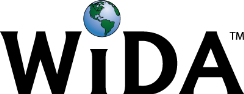 CONNECTION: MA Curriculum Frameworks Reading Standards for Literature Pre-k-5 Grade 5 #2: Determine a theme of a story, drama, or poem from details in the text, including how characters in a story or drama respond to challenges or how the speaker in a poem reflects upon a topic; summarize the text.EXAMPLE CONTEXT FOR LANGUAGE USE: Participate in oral discussion based on reading of a shared textCOGNITIVE FUNCTION: Students at all levels of English Language proficiency will summarize important plot points.COGNITIVE FUNCTION: Students at all levels of English Language proficiency will summarize important plot points.COGNITIVE FUNCTION: Students at all levels of English Language proficiency will summarize important plot points.COGNITIVE FUNCTION: Students at all levels of English Language proficiency will summarize important plot points.COGNITIVE FUNCTION: Students at all levels of English Language proficiency will summarize important plot points.COGNITIVE FUNCTION: Students at all levels of English Language proficiency will summarize important plot points.COGNITIVE FUNCTION: Students at all levels of English Language proficiency will summarize important plot points.DOMAIN: _ReadingLevel 1EnteringLevel 2EmergingLevel 3DevelopingLevel 4ExpandingLevel 5BridgingLevel 6 - Reaching DOMAIN: _ReadingWill develop a plot mountain in their ELA notebook with 8-12 relevant plot points, including the problem, climax, and resolution.  Whole class discussion, partner discussion and optional help time before or after school. Teacher check-in and graphic organizers.Will develop a plot mountain in their ELA notebook with 10-15 relevant plot points, including the problem, climax, and resolution.  Whole class discussion, partner discussion and optional help time before or after school. Teacher check-ins. Will develop a plot mountain in their ELA notebook with 10-15 relevant plot points, including the problem, climax, and resolution.  Whole class discussion, partner discussion and optional help time before or after school. Level 6 - Reaching TOPIC-RELATED LANGUAGE: Students at all levels of English Language proficiency interact with grade level words and expressions such as: plot, climax, resolution, exposition, problem.TOPIC-RELATED LANGUAGE: Students at all levels of English Language proficiency interact with grade level words and expressions such as: plot, climax, resolution, exposition, problem.TOPIC-RELATED LANGUAGE: Students at all levels of English Language proficiency interact with grade level words and expressions such as: plot, climax, resolution, exposition, problem.TOPIC-RELATED LANGUAGE: Students at all levels of English Language proficiency interact with grade level words and expressions such as: plot, climax, resolution, exposition, problem.TOPIC-RELATED LANGUAGE: Students at all levels of English Language proficiency interact with grade level words and expressions such as: plot, climax, resolution, exposition, problem.TOPIC-RELATED LANGUAGE: Students at all levels of English Language proficiency interact with grade level words and expressions such as: plot, climax, resolution, exposition, problem.TOPIC-RELATED LANGUAGE: Students at all levels of English Language proficiency interact with grade level words and expressions such as: plot, climax, resolution, exposition, problem.